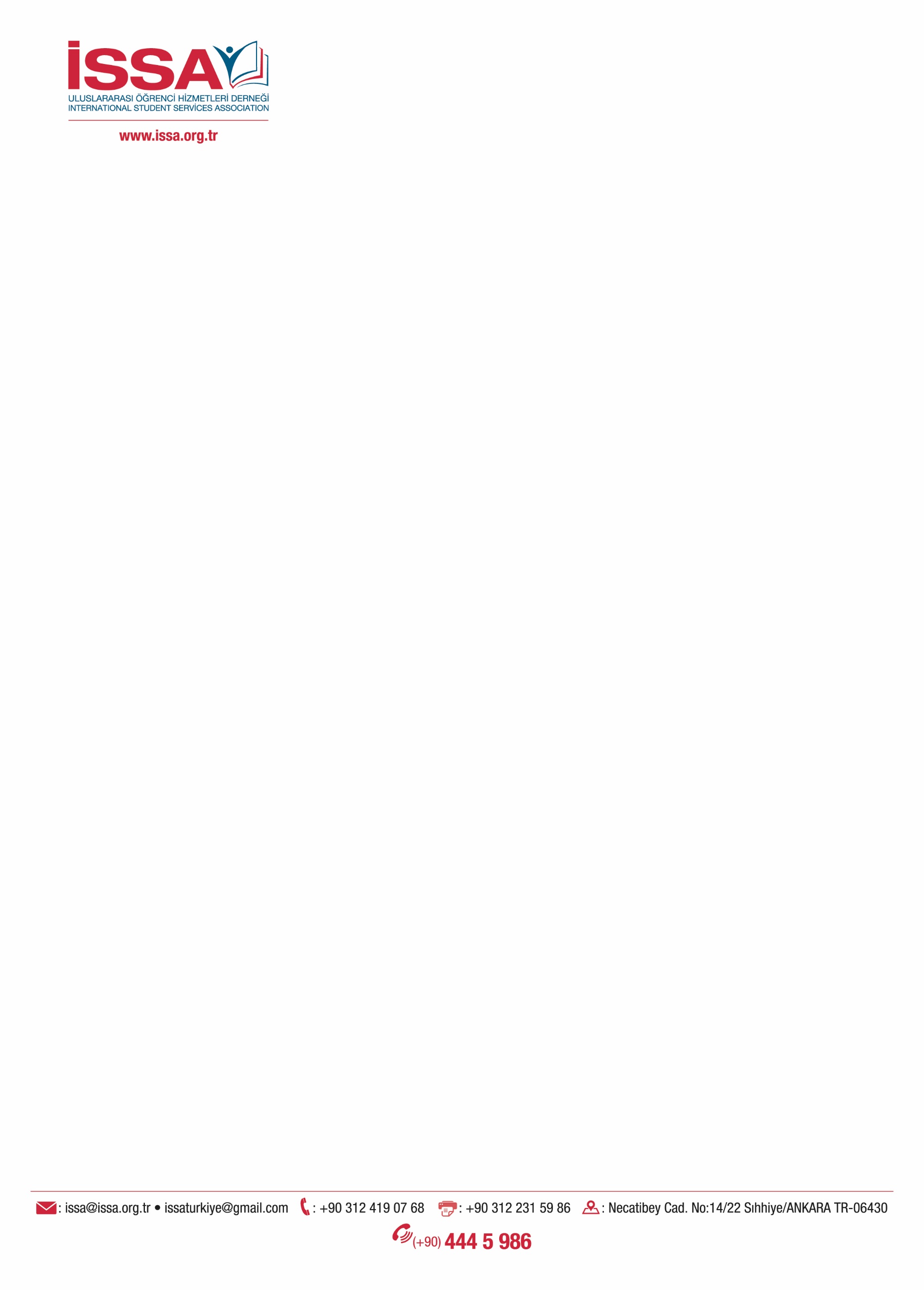 İRAN'DA 5. ISSA-TÜRK ÜNİVERSİTELERİ TANITIM GÜNLERİ(01-04 MAYIS 2019 TAHRAN )Başta ABD, Kanada ve Avrupa olmak üzere yurtdışında 120 bini aşkın İranlı öğrenci bulunmaktadır. Türkiye’de 5 bin 657 İranlı öğrenci eğitim görmektedir ( 2016 yılı ). İran'da 5 milyon üniversite öğrencisi var.30 yaşın altındaki gençler, ülkenin 78 milyon nüfusunun çoğunluğunu oluşturuyor. İran dünyanın 17. en kalabalık ülkesidir. İran’da özellikle yüksek lisan ve doktora daha ön planda olup Sağlık bölümleri daha çok tercih edilmektedir. (Ekteki raporumuzu inceleyiniz ) İran'da geçmiş yıllarda dört kez yaptığımız tanıtım programları çok başarılı olmuştur. 01-04 Mayıs 2019 tarihleri arasında 5. Türk Üniversiteleri Tanıtım Günlerini düzenleyeceğiz. ISSA FUAR ETKİNLİĞİ: ( 02-03 Mayıs 2019 )01 Mayıs tarihinde Otele giriş ve sonrasında Büyükelçilik ziyareti olacak. Akşam tanışma yemeği düzenlenecektir.02-03 Mayıs 2019 tarihleri arasında YUNUS EMRE KÜLTÜR MERKEZİ Tahran şubesinde Türk üniversitelerinin tanıtıldığı iki gün devan edecek bir fuar düzenlenecektir.SEMİNER VE SUNUMLAR : ( 02-03 Mayıs 2019 )Fuar bahçede devam eder iken aynı yerde toplantı salonunda süresince seminer ve sunular düzenlenecektir.Seminer: 02 Mayısta öğleden sonra saat 13:00 -16:00 saatleri arası düzenlenecek olup İran da faaliyet gösteren acenteler ve üniversite temsilcilerinden oluşacaktır. Seminerde Türkiye de ki Yükseköğrenim sistemi ve Uluslararası öğrencinin Türkiye’de okuma şartları tartışılacaktır.  Acenteler ile muhtemel işbirlikleri değerlendirilecektir.Sunumlar: 03 Mayısta her üniversite belirli bir plan içinde gün boyu fuara gelen öğrencilere sunumlar yapacak tanıtım filmlerini izletebilecektir. Her üniversiteye 30 dk. sunum yapma imkanı tanınacaktır.KATILIM BEDELİNE DAHİL OLAN HİZMETLER   ( 3500 EURO )1- Sergi salonunda 15 m2 lik alan, stant dizaynı, bir masa, dört sandalye, stant ve bir roll up 2-  Danışmanlık ve Tercümanlık hizmetleri ( iki üniversiteye bir tercüman )3- Havaalanı-Otel  dahil tüm transferleri, (Tahran -Tebriz uçuk dahil )4-İki akşam ve üç öğle yemeği derneğimiz tarafından ücretsiz olarak ikram edilecektir.5- Fuar süresince düzenlenecek seminer ve sunumlarda kendilerini tanıtma imkanı verilecektir. Etkinliğimiz Ekonomi Bakanlığınca desteklenen fuarlar listesinde yer almaktadır. Tüm bu etkinlikler için katılım bedeli 3500 Euro olup Ekonomi Bakanlığı %70 oranında desteklemektedir. Ayrıca kurumda çalışanlardan maksimum iki kişinin uçak masrafları % 70 oranında desteklenmektedir. Konaklama ve Uçak bedeli paket dışında olup her katılımcı kendisi organize edebilir. Bir kişi için gecelik konaklama kahvaltı dahil 100 Euro dur. Ancak bir kurumdan iki kişiden fazla katılımcı olur ise ilave her kişi için ayrıca yemek ve transferler için 150 EU ilave  katılım bedeli tahsil edilecektir.5. ISSA –İRAN TÜRK ÜNİVERSİTLERİ TANTIM GÜNLERİ PROGRAMI (TAHRAN )01 MAYIS  2019  (ÇARŞAMBA ( GİDİŞ )09:25   İSTANBUL-TAHRAN  UÇUŞ  (THY / TK 0870 ) 13:50   TAHRAN HAVAALANINA VARIŞ16:00   OTELE GİRİŞ  ( İSTİKLAL OTEL) 17:00-18:00  BÜYÜKELÇİLİK  ZİYARETİ          19: 00  AKŞAM YEMEĞİ VE TANIŞMA 02 MAYIS 2019  ( PERŞEMBE )  10:00-17:00  YEE  BAHÇESİNDE FUAR / SALONDA SEMİNER (ACENTALAR KATILACAK )18: 00           SERBEST ZAMAN  03 MAYIS 2019  (CUMA )10:00-15:00  TÜRK ÜNİVERSİTELERİ  FUARI VE SUNUMLAR (ÖĞRENCİLERE YÖNELİK)16:00 -17:00  BURS   ÇEKİLİŞ  VE KAPANIŞ 18 .00               SERBEST ZAMAN 04 MAYIS  2019  ( CUMARTESİ )10:00-19:00    SERBEST ZAMAN21: 00-24:00  AKŞAM YEMEĞİ VE HAVALANINA GİDİŞ03: 00           İSTANBULA UÇUŞ     /THY  / TK 875) 04:55           ATATÜRK HAVALİMANINA VARIŞ ( İSTANBUL ) KONAKLAMA: İSTİKLAL OTEL İSTİKLAL OTEL (www.esteghlalhotel.ir ) FUAR YERİ : TAHRAN YUNUS EMRE KÜLTÜR MERKEZİ     (www.tahran.yee.org.tr/tr )                       ADRES : Shahid Saidi Alley No : 12 Africa Str      JORDON-TAHRANİletişim: Mustafa ESER  ( Tanıtım sorumlusu )Tlf: +90 541 932 36 59    +90 312 419 07 68   E-posta: proje@issa.org.trAli Reza Saneei ( İran Dernek Temsilcimiz)Tlf: +98 912 327 73 84   E-posta: iran@issa.org.trDr. Dursun AYDIN   ( ISSA TURKEY  Başkanı)Tlf: +90 532 417 74 98   +90 312 419 07 68    E-posta: baskan@issa.org.tr